Информация о результатах работы Администрации Матвеево – Курганского сельского поселения за 1 полугодие  2012г.           Руководствуясь Федеральным законом «Об общих принципах организации местного самоуправления в Российской Федерации» от 06.10.2003 г. № 131-ФЗ и Уставом Матвеево-Курганского сельского поселения, специалисты Администрации сельского поселения наделены обязанностями по выполнению соответствующих полномочий на территории Матвеево-Курганского сельского поселения,  а их на сегодня 47 видов.          В Администрацию ежедневно  на прием обращалось в среднем до 50 человек по различным вопросам. За 1 квартал 2012г.   выдано 4910 документов различного характера, поступило 208  обращений от жителей поселения.           Ежедневно проводилась работа с похозяйственными книгами, всего их 46 штук (регистрация прибывших и убывших, вносятся изменения в составе семьи, проводится учет и регистрация личного подсобного хозяйства и т.д.)          Численность жителей на территории поселения –   в настоящие время составляет 19405 человек, 3884 старше 60 лет, в том числе в п. Матвеев Курган – 15445,  проживающий в 6912 домовладениях.           На территории сельского поселения сформировано 87 уличных комитетов, 43 совета многоквартирных жилых домов и 7 сельских комитетов.            В целях соблюдения должного санитарного порядка на подведомственной территории проводилась  работа совместно с руководителями предприятий, организаций, учреждений. По местному телевидению постоянно размещалась  «бегущая строка», где предупреждалось население о различных мерах безопасности в отдельные периоды, принятие мер по содержанию территорий и т.д.          Постоянно проводился  контроль по улицам за содержанием прилегающих территорий  домовладений, предприятий и организаций, с вручением предписаний. Составлено 11 протоколов на граждан за нарушение Областного закона «Об административных правонарушениях» по благоустройству,  содержанию домашних животных.       Регулярно велась  работа по уточнению данных реестра муниципальной собственности, усовершенствования ведения данного реестра.        Общая площадь всех земель, находящихся в ведении сельского поселения составляет , из них:  – для ведения ЛПХ,  – расположенных под улицами,  – под садово-огородными  участками, под огородами – ,               – под пастбищами,  – фонд перспективной застройки,  – под землями промышленности, земли с/х назначения занимают .Принято и рассмотрено обращений граждан по земельным вопросам 339, из них выдано справок разного характера: об отсутствии земельного пая, о переименовании улиц, о месте расположения земельных участков, о принадлежности земельных участков- 262 справок, рассмотрено письменных обращений: по формированию границ земельных участков, по присвоению адресных номеров, по изменению целевого назначения земельного участка, спорные вопросы по межевой  границе, жалобы о не использовании земельных участков, жалобы по складированию мусора и бытовых отходов в не отведенные для этих целей места- 77Проведено 25 публичных слушаний по вопросу изменения вида целевого назначения земельных участков.Проведено 2  плановые муниципальные проверки по соблюдению земельного законодательства и рационального использования земель и севооборота, составлен 1акт   направлен на Управление федеральной службы государственной регистрации кадастра и картографии.Проведено формирование границ земельных участков с постановкой на кадастровый учет под 4 объектами, находящимися в муниципальной собственности,  оказана помощь в содействии  по составлению соглашения об определении долей в  праве собственности  на земельный участок  - по 3 МКД.Поставлены на кадастровый учет 10 земельных участков, предназначенных для сдачи  в аренду гражданам 11.Составлено 8 протоколов об административных правонарушениях. Ведется работа с КФХ по оформлению  льготного ГСМ.Постоянно ведется   работа по заполнению «белых пятен» из земель сельхозназначения: вызывались  фермеры для сверки документов по земле, из   сельхозугодий в т.ч.  пашни.Проведено 2 рейда по отлову безнадзорных животных (собак) отловлено 52 головы.   Собственниками   квартир многоквартирных домов выбран способ управления своими домами из них: - управляющую организацию выбрали 24 дома;- непосредственный способ 21 дом;- ТСЖ – 1 дом.Ведется разъяснительная работа среди  жильцов многоквартирных жилых  по вопросу  оснащения многоквартирных домов приборами.  Размещена информация на сайте поселения, проведены сходы жильцов МКД, разосланы уведомления.Принята Муниципальная долгосрочная целевая программа «Пожарная безопасность и защита населения и территории Матвеево-Курганского сельского поселения от чрезвычайных ситуаций на 2011-2013 годы» в соответствии с которой ведется  ремонт гидрантов.Приобретены дополнительно пожарные ранцы в количестве  3 шт.2 кв. запланировано приобрести пожарные ранцы в количестве 3 шт., на сумму 4,0 тыс.руб.Приобретены противопожарные ранцы в количестве 8 шт., на сумму 25.6 тыс.руб.Обследована и проведена  противоклещевая обработка на территории (детские площадки, парки, памятники, кладбища, стадионы, б.Широкая вокруг пруда, балка между ул.1Семилетка и ул. Пушкинская) на сумму 20,5  тыс. рублей. Постоянно ведется  санитарная очистка территории  путем кошения. Разосланы письма руководителям школ, начальнику ж\д вокзала, начальнику МУП ЖКХ, директорам рынков  о проявлении бдительности по предупреждению проявлений терроризма.Постоянно проводится    разъяснительная  работа с  населением по  телевидению, через  радио «Позитив»  о  запрете  сжигания  мусора, сухой растительности на приусадебных участках,  а также не жечь костры вблизи лесных насаждений и полей. Принята долгосрочная целевая программа «Строительство, реконструкция, проектирование, капитальный ремонт и содержание внутрипоселковых автомобильных дорог Матвеево-Курганского сельского поселения, Матвеево-Курганского района, Ростовской области на 2011-2014 годы".Проведены аукционы  по ремонту внутрипоселковых дорог1)капитальный ремонт пер. Колхозный п. Матвеев Курган 1004,02)капитальный ремонт тротуара по ул. Советская п. Матвеев Курган 1482,0-Принята и работает муниципальная долгосрочная целевая программа «Основные направления развития благоустройства в Матвеево-Курганском сельском поселении на 2011-2013 годы»Производился обкос территории, покраска и ремонт детских площадок.Так же принята Муниципальная долгосрочная целевая программа "Культура Матвеево-Курганского сельского поселения на 2011-2013годы"В 1 квартале  текущего года в клубах нашего поселения проводились мероприятия различной тематической направленности :«Масленица» собрала семьи на праздник, в каждом селе , где находиться учреждения культуры были проведены гуляния с выпеканием и раздачей блинов, сжиганием чучела Масленицы;К празднику защитника Отечества проводились тематические вечера, литературно-музыкальные  программы , посвященные этому празднику;К 8 Марта в каждом клубе прошли литературно-музыкальные программы для женщин;Активно проводится работа с молодежью по пропаганде здорового образа жизни, против вредных привычек, против экстремистских настроений;Для детей и молодежи проводятся беседы , дискуссии, круглые столы различной тематики, как  игровые, так и о различных профессиях, знаменитых людях России и нашего края.В преддверии выборов 4 марта проводилась активная работа с молодыми избирателями . В этой теме были проведены беседы с молодежью об их гражданском долге прийти на голосование и отдать свой голос за кандидата в Президенты РФ, что их голос многое значит в решении данного вопроса и в дальнейшей жизни нашей  страны;Много мероприятий проводится для детей до 16 лет. Проводятся просмотры мультфильмов, дети поют в караоке, очень много игровых, спортивных, развлекательных программ;Проводились выставки детского рисунка , поделки из различных материалов на различные тематики. Во всех мероприятиях активное участие принимают дети и подростки населенных пунктов. Они помогают как в подготовке мероприятий , так и в их проведения. Это отмечает , что дети заняты полезной деятельностью, и им гораздо интересней  в кружках и любительских объединениях, чем  находится на улице в компаниях.Наше учреждение приняло активное участие в конкурсе стенгазет клубных учреждений ко Дню культработника, где были  показаны умения наших работников, фото будней нашего учреждения и миниатюрные поделки детей, которые ходят на кружки по интересам.         За 1 полугодие 2012 года заключено 111  договора на общую сумму 16498,5 тыс.руб., проведено 12 запросов  котировок, по которым были заключены договора по уборке улиц, скверов и парков, подготовлены и проведены 3 открытых аукциона, в электронной форме по которым были заключены договора по капитальному ремонту автодороги  по пер. Колхозному п.М-Курган и  капитальный ремонт  тротуара по ул. Советская, и текущий ремонт автомобильных дорог, в том числе заключены договора на техническое обслуживание и ремонт уличного фонарного освещения, на установку дорожных знаков, техническое обслуживание светофоров.          Проведено 3   заседания  собрания депутатов, на которых были рассмотрены и решены различные вопросы жизнедеятельности  сельского поселения.          Специалисты сельского поселения приняли участие в 25 судебных заседаниях по вопросам признания права собственности на имущество, восстановления срока для принятия наследства и т.д.  При оказании материальной адресной и социальной помощи населению  совместно с ОСЗН Администрацией сельского поселения проводилось укомплектование документов заявителям, обследование жилищных условий с выходом на место и составлением полного акта (составлено 206 актов). Проведено обследование жилищно-бытовых условий участников  ВОВ для возмещения затрат на проведение ремонтных работ.Проблемным вопросом остается работа по регистрации права муниципальной собственности из-за отсутствия денежных средств в бюджете поселения, число зарегистрированных объектов   составляет 40% от общего количества объектов, из 423 объектов зарегистрировано 148.Изготовлены технические паспорта на 22 объекта. На сумму 80,0 тыс.руб. проинвентаризированно  112 км водопровода и 54  км дорог внутрипоселковых.Приватизирована 21  квартира по ул. Шолохова, 4; ведется регистрация муниципального имущества.За 1 полугодие 2012г., выдано 17  разрешений на удаление сухих и аварийно- опасных деревьев. Проводилась работа по отлову бродячих собак специализированной службой. Были проведены работы по установке взамен изношенных светильников уличного освещения в количестве 54	 шт. Регулярно проводится работа по техническому обслуживанию уличного освещения.  Проведена работа по грейдированию дорог с грунтовым покрытием.  Проводилась работа с жителями поселения по погашению задолжности за потребленный природный газ.Принята муниципальная долгосрочная целевая программа «Повышение безопасности дорожного движения на территории Матвеево – Курганского сельского поселения в 2012 – 2014гг.»В июне месяце открыта детская площадка по пер. Спортивный.Проведены работы по утилизации законсервированных свалок.Система мероприятий муниципальной  долгосрочной целевой программы «Повышение безопасности дорожного движения на территории Матвеево-Курганского сельского поселения в 2012-2014 годах»Объемы финансирования Программы носят прогнозный характер и подлежат уточнению в установленном порядке при формировании бюджета на очередной финансовый год.Информационный отчет за 1 полугодие 2012 г.                         МУК «Староротовской сельской библиотеки»Староротовская сельская библиотекаМуниципальное учреждение культуры «Централизованная клубная система»Матвеево-Курганского сельского поселенияВо 2 квартале  текущего года в клубах нашего поселения проводились мероприятия различной тематической направленности :Активно проводится работа с молодежью по пропаганде здорового образа жизни, против вредных привычек, против экстремистских настроений;Для детей и молодежи проводятся беседы , дискуссии, круглые столы различной тематики.Много мероприятий проводится для детей до 16 лет. Проводятся просмотры мультфильмов, дети поют в караоке, очень много игровых, спортивных, развлекательных программ;Проводились выставки детского рисунка , поделки из различных материалов на различные тематики. Во всех мероприятиях активное участие принимают дети и подростки населенных пунктов. Они помогают как в подготовке мероприятий , так и в их проведения. Это отмечает , что дети заняты полезной деятельностью, и им гораздо интересней  в кружках и любительских объединениях, чем  находится на улице в компаниях.В майские праздники проводились объединенные концерты: дети х. Колесниково, п. Сухореченский, ездили с выступлениями в  с. Камышевку,                     с. Марьевку, где зрители очень тепло их приветствовали. Детям это очень нравится, они знакомятся со своим поселением, в котором живут, расширяют круг своих знакомых и друзей.      9 Мая в каждом селе проводилось возложение цветов к памятникам воинов, погибших в ВОВ. В селах Камышевка, Марьевка, Новоандриановка, п. Сухореченский возложению цветов предшествовали литературные композиции . В п.Красный Бумажник было показано  театрализованное представление , посвященное Великой Отечественной войне. Люди , при шедшие на возложение были приятно удивлены и выразили благодарность работникам  клуба.    С 1 июня во всех клубах началась летняя площадка для детей, куда приходят не только дети , но и молодежь , начиная с 15 лет. На летней площадке дети  занимаются различными видами деятельности: рисование, аппликация, лепка, конструирование, сбор природного материала, познавательные экскурсии по родному краю, спортивные соревнования. Детям нравится на детской площадке, потому, что они с пришкольной летней площадки бегут в клуб.   При подготовке клубов к летней площадке для детей была произведена противоклещевая обработка территорий клубов, приобретена бутылированная вода, спортинвентарь, канцелярские товары. Все клубы снабжены аптечкой с перевязочными средствами.Глава Матвеево-Курганскогосельского поселения                                                                           Н.Ф.Гапоненко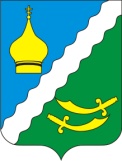 АдминистрацияМатвеево - Курганского сельского поселенияМатвеево - КурганскогорайонаРостовской  области.346970, п. Матвеев- Курганул. 1 Пятилетка, 42факс 3-14-60; тел.  3-15-79, 3-16-74ОКПО 04225960ИНН 6119008551     КПП 611901001E-mail: SP 21222 @ donpac.ru«       »                2012г. №          Содержание внутрипоселковых автодорог   тыс.руб.1Услуги по содержанию грунтовых дорог  автогрейдером   75,02Очистка водосточных труб водоразделов от мусора400,03Обкос прилегающей территории к автодорогам от сорной растительности450,04Строительный контроль по капремонту автодорог50,05ПСД  ул. Воронежская501,06Завоз минер. грунта для планирования дорог400,0Благоустройство тыс.руб.1Содержание  линий уличного освещения: в т. ч.1освещение6642,0техническое обслуживание линий уличного освещения717,0подготовка программы энергосбережения120,02Озеленение  территории сельского поселения : в т. ч. удаление сухих и аварийных деревьев350,0содержание зеленых насаждений650,03Содержание памятников и мест захоронения : в т. ч. содержание кладбищ400,0текущий ремонт памятников200,0 приобретение и установка  ограждения кладбищ250,04Прочие мероприятия по благоустройству : в т. ч. 4уборка улиц800,04 Средства районного бюджета143,54отлов собак100,04устройство детских площадок 100,04содержание стадиона100,0№п/пНаименование мероприятийСроки исполненияИсточники и объемы финансированияИсточники и объемы финансированияНаименование исполнителяПараметры эффективности№п/пНаименование мероприятийСроки исполненияОбластной бюджет (тыс.руб.)Местный бюджет                (тыс. руб.)Наименование исполнителяПараметры эффективности1.Очистка дорог от снега201220132014200,0250,0150,0200,0Администрация Матвеево-Курганского сельского поселенияповышение безопасности дорожного движения2.Установкадорожных знаков 201220132014350,0100,0200,0Администрация Матвеево-Курганского сельского поселенияповышение безопасности дорожного движения3.Текущий ремонт дорог2012201320141348,7330,0330,0283,5Администрация Матвеево-Курганского сельского поселенияповышение безопасности дорожного движения4.Нанесение дорожной разметки201220132014200,0200,0200,0Администрация Матвеево-Курганского сельского поселенияповышение безопасности дорожного движения5. ТО светофоров201220132014---Администрация Матвеево-Курганского сельского поселенияповышение безопасности дорожного движения6.Прочее201220132014-320,0420,0Администрация Матвеево-Курганского сельского поселенияповышение безопасности дорожного движения4.ИТОГО:20122098,7483,5хх4.ИТОГО:20131200,0хх4.ИТОГО:20141300,0хх Лит.муз. вечер «Рождественские встречи», для тех кому за 55 лет, посвящённый празднику Рождество ХристовоПенс.январьУстный журнал  «Учимся говорить «Спасибо»клубянварьКнижная выставка «Русские полководцы»В России 2012 год объявлен Годом российской истории. 8-9 кл.февральвоенно-патри.                                      литературная игра «Солдатская школа». Дня защитника Отечества уч. 5-7 кл.февральКнижная выставка «Россия выбирает своё будущее»Час информации«О героях былых времён»посвящённый Дню защитника Отечества.Ст. клфевралькнижная выставкаИнфор. стендЧас молод.патриотавикторина«Россия выбирает своё будущее»«Тебе, избиратель».«С верой в Россию» «Я – гражданин и избиратель нового века».Выборы  Президента РФМасс.Гр.Юношфевралькнижная выставка «Женщины России».8 мартамассмартЛит.утренник Лит.игра«Добрый мир сказок» К.И.Чуковского.     «Путаница да небывальщина»Неделя детской книгидетмартлитературная играКнижная выставка  «История медвежонка Винни-Пуха»  посвященная юбилею детского английского писателя А. А. Милна“Эта знакомая всем сказка” посвященная биографии и творчествуДет.апрельОбзор литературы «Здесь Родины моей начала», посвящённый 75 - летию РостовскойСт. ср. кл. апрель